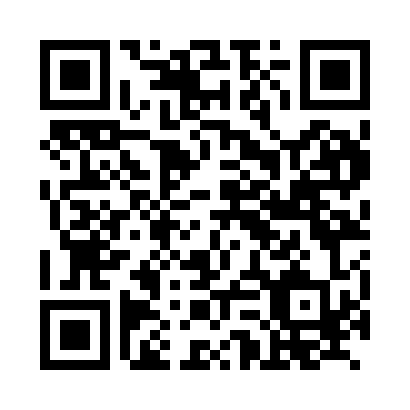 Prayer times for Triebel, GermanyWed 1 May 2024 - Fri 31 May 2024High Latitude Method: Angle Based RulePrayer Calculation Method: Muslim World LeagueAsar Calculation Method: ShafiPrayer times provided by https://www.salahtimes.comDateDayFajrSunriseDhuhrAsrMaghribIsha1Wed3:245:461:095:108:3210:442Thu3:215:441:085:118:3310:473Fri3:185:431:085:128:3510:504Sat3:145:411:085:128:3710:525Sun3:115:391:085:138:3810:556Mon3:085:371:085:138:4010:587Tue3:045:361:085:148:4111:018Wed3:015:341:085:158:4311:049Thu2:575:331:085:158:4411:0710Fri2:545:311:085:168:4611:1011Sat2:535:291:085:168:4711:1312Sun2:525:281:085:178:4911:1613Mon2:525:261:085:188:5011:1614Tue2:515:251:085:188:5111:1715Wed2:505:241:085:198:5311:1816Thu2:505:221:085:198:5411:1817Fri2:495:211:085:208:5611:1918Sat2:495:201:085:208:5711:1919Sun2:485:181:085:218:5811:2020Mon2:485:171:085:219:0011:2121Tue2:475:161:085:229:0111:2122Wed2:475:151:085:229:0211:2223Thu2:475:141:085:239:0411:2224Fri2:465:121:085:239:0511:2325Sat2:465:111:095:249:0611:2426Sun2:465:101:095:249:0711:2427Mon2:455:091:095:259:0911:2528Tue2:455:091:095:259:1011:2529Wed2:455:081:095:269:1111:2630Thu2:445:071:095:269:1211:2631Fri2:445:061:095:279:1311:27